 Apstiprinātaar Labklājības ministrijas2016. gada 25. janvārarīkojumu Nr. 3/ESSFLatvijas RepublikasLabklājības ministrijaEiropas Savienības fondu vadībā iesaistītā atbildīgā iestādeMetodika par vienas vienības izmaksu standarta likmju aprēķinu un piemērošanu Eiropas Sociālā fonda darbības programmas “Izaugsme un nodarbinātība” 9.2.2. specifiskā atbalsta mērķa “Palielināt kvalitatīvu institucionālai aprūpei alternatīvu sociālo pakalpojumu dzīvesvietā un ģimeniskai videi pietuvinātu pakalpojumu pieejamību personām ar invaliditāti un bērniem” 9.2.2.1. pasākuma “Deinstitucionalizācija” īstenošanai (Ar grozījumiem, kas izdarīti ar Labklājības ministrijas 31.01.2018. rīkojumu Nr. 4/ESSF)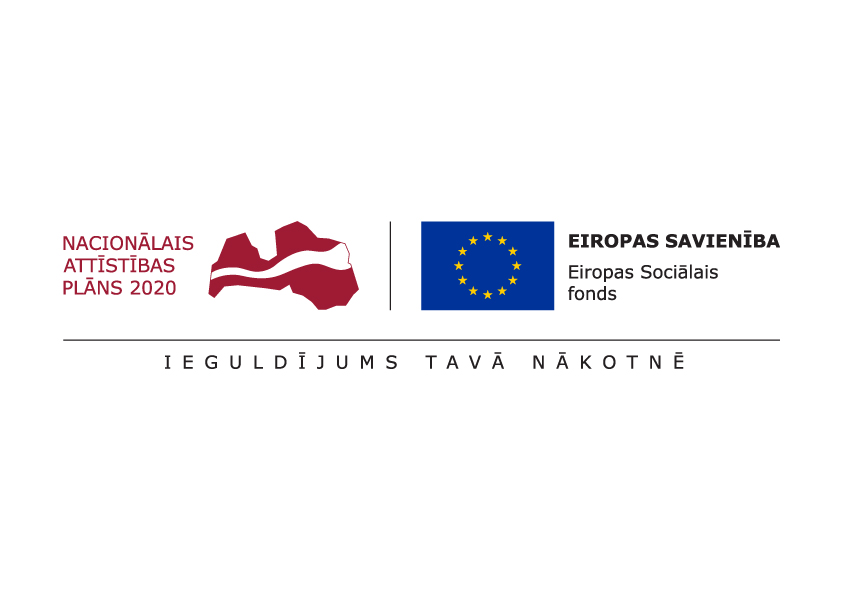 Rīgā2018SatursI	Metodikas mērķis	2II	Vispārīgie jautājumi	3III	Normatīvie akti un informācijas avoti	5IV	Vienas vienības izmaksu standarta likmes aprēķina principi	6V	Vienas vienības izmaksu standarta likmes un to piemērošana	7VI	Vienas vienības izmaksu rezultatīvie rādītāji, to attiecināšana un iekļaušana maksājumu pieprasījumos	9VII	Noslēguma jautājumi	11Metodikas mērķisVienas vienības izmaksu metodikas “Metodika par vienas vienības izmaksu standarta likmju aprēķinu un piemērošanu Eiropas Sociālā fonda darbības programmas “Izaugsme un nodarbinātība” 9.2.2. specifiskā atbalsta mērķa “Palielināt kvalitatīvu institucionālai aprūpei alternatīvu sociālo pakalpojumu dzīvesvietā un ģimeniskai videi pietuvinātu pakalpojumu pieejamību personām ar invaliditāti un bērniem” 9.2.2.1. pasākuma “Deinstitucionalizācija” īstenošanai” (turpmāk – metodika) mērķis ir noteikt vienas vienības izmaksu standarta likmju (turpmāk – vienas vienības izmaksu standarta likmes) aprēķinu, kā arī pamatot un skaidrot to piemērošanas nosacījumus Eiropas Sociālā fonda darbības programmas “Izaugsme un nodarbinātība” 9.2.2. specifiskā atbalsta mērķa “Palielināt kvalitatīvu institucionālai aprūpei alternatīvu sociālo pakalpojumu dzīvesvietā un ģimeniskai videi pietuvinātu pakalpojumu pieejamību personām ar invaliditāti un bērniem” 9.2.2.1. pasākuma “Deinstitucionalizācija” projektu  (turpmāk – 9.2.2.1. projekti) ietvaros sniegtajiem sabiedrībā balstītiem sociālajiem pakalpojumiem (turpmāk – pakalpojumi).Vispārīgie jautājumi9.2.2.1. projektus īsteno atbilstoši Ministru kabineta 2015. gada 16. jūnija  noteikumiem Nr. 313 “Darbības programmas “Izaugsme un nodarbinātība” 9.2.2. specifiskā atbalsta mērķa “Palielināt kvalitatīvu institucionālai aprūpei alternatīvu sociālo pakalpojumu dzīvesvietā un ģimeniskai videi pietuvinātu pakalpojumu pieejamību personām ar invaliditāti un bērniem” 9.2.2.1. pasākuma “Deinstitucionalizācija” īstenošanas noteikumi”  (turpmāk – MK noteikumi Nr. 313).9.2.2.1. projektus īsteno plānošanas reģioni (turpmāk – finansējuma saņēmēji), kas metodikas 5. punktā minēto pakalpojumu sniegšanā sadarbojas ar pašvaldībām (turpmāk – sadarbības partneri). Finansējuma saņēmēji sadarbību ar sadarbības partneriem organizē atbilstoši MK noteikumu Nr. 313 17. punktā minētajam sadarbības līgumam (turpmāk – sadarbības līgums), kurā ietvertas MK noteikumu 313 19. punktā noteiktās prasības.Metodikas 1. tabulā “Vienas vienības izmaksu standarta likmes” (turpmāk – 1. tabula) noteiktās vienas vienības izmaksu standarta likmes 9.2.2.1. projektos piemēro finansējuma saņēmēji, piešķirot kompensāciju sadarbības partnerim par faktiski nodrošinātiem metodikas 5. punktā minētajiem pakalpojumiem katrai MK noteikumu Nr. 313 3.1. apakšpunktā minētajai mērķa grupas personai (turpmāk – mērķa grupas persona) un nosakot maksājumu pieprasījumos iekļaujamā finansējuma apmēru. Metodikas 1. tabulā minētās vienas vienības izmaksu standarta likmes piemēro izmaksām par šādiem 9.2.2.1. projektu ietvaros sniegtajiem pakalpojumiem: aprūpe mājās;dienas aprūpes centrs;grupu māja (dzīvoklis) (turpmāk – grupu māja);specializētā darbnīca;īslaicīgā sociālā aprūpe jeb atelpas brīdis;speciālistu konsultācijas un individuālais atbalsts;atbalsta grupas un grupas nodarbības.Metodikas 5. punktā minētos pakalpojumus saskaņā ar MK noteikumu Nr. 313 49.2. apakšpunktu nodrošina Sociālo pakalpojumu sniedzēju reģistrā reģistrētie pašvaldības vai, ja pašvaldība nav izveidojusi nepieciešamo sociālo pakalpojumu sniedzēju, pašvaldības piesaistītie sociālo pakalpojumu sniedzēji (izņemot tie, kas piesaistīti atbilstoši normatīviem aktiem publisko iepirkumu jomā) (turpmāk – sociālo pakalpojumu sniedzēji). Vienlaikus metodikas 1. tabulā noteiktās vienas vienības izmaksu standarta likmes piemēro arī faktisko izmaksu gadījumā, ja sociālo pakalpojumu sniedzēju piesaista atbilstoši normatīvajiem aktiem publisko iepirkumu jomā (t.i., izmaksas sadarbības partneriem kompensē, nepārsniedzot metodikas 1. tabulā noteiktās vienas vienības izmaksu standarta likmes).Metodikas 5. punktā minētos pakalpojumus sociālo pakalpojumu sniedzēji sniedz (t.sk. nodrošina pakalpojuma kvalitāti, veic mērķa grupas personu uzskaiti un pakalpojuma sniegšanas procesa dokumentēšanu) saskaņā ar Ministru kabineta 2017. gada 13. jūnija noteikumu Nr. 338 “Prasības sociālo pakalpojumu sniedzējiem” (turpmāk – MK noteikumi Nr. 338) prasībām un atbilstoši pakalpojumu aprakstiem metodikas 1.-7. pielikumā.Metodikas 5. punktā minētos pakalpojumus  sniedz tām mērķa grupas personām, kurām 9.2.2.1. projektu ietvaros ir veikta individuālo vajadzību izvērtēšana un izstrādāts individuālais sociālās aprūpes vai sociālās rehabilitācijas plāns (turpmāk – atbalsta plāns), un par kurām pašvaldības sociālais dienests, ņemot vērā atbalsta plānā noteikto, saskaņā ar Ministru kabineta 2008. gada 21. aprīļa  noteikumu Nr. 288 “Sociālo pakalpojumu un sociālās palīdzības saņemšanas kārtība” (turpmāk – MK noteikumi Nr. 288) 5.5. apakšpunktu ir pieņēmis lēmumu par metodikas 5. punktā minētā pakalpojuma piešķiršanu (turpmāk – lēmums par pakalpojuma piešķiršanu).Saskaņā ar MK noteikumu Nr. 338 5.6. apakšpunktu sociālo pakalpojumu sniedzējs ne retāk kā reizi 12 mēnešos un pēc attiecīgā sociālā pakalpojuma sniegšanas beigām novērtē klienta sociālās situācijas izmaiņas un sasniegtos rezultātus. Atbilstoši novērtējuma rezultātiem pašvaldības sociālais dienests nepieciešamības gadījumā var precizēt metodikas 8. punktā minēto atbalsta plānu. Pašvaldības sociālais dienests lēmumu par pakalpojumu piešķiršanu pieņem, balstoties uz aktuālo atbalsta plānu.Sadarbības partneri ir atbildīgi par metodikas 5. punktā minēto pakalpojumu nodrošināšanu (t.sk. sociālo pakalpojumu sniedzēju veidošanu, esošo pakalpojumu sniedzēju darbības paplašināšanu, pakalpojumu nodrošināšanu citā pašvaldībā, ar kuru tai noslēgts sadarbības līgums, vai pakalpojumu iepirkšanu no sociālo pakalpojumu sniedzējiem), priekšfinansēšanu, materiāltehniskās bāzes veidošanu, kā arī par pakalpojumu ilgtspēju.Sadarbības partneru finansēto pakalpojumu kvalitāti saskaņā ar Sociālo pakalpojumu un sociālās palīdzības likuma 11. panta 7. punktu novērtē pašvaldības sociālais dienests, savukārt finansējuma saņēmēji veic metodikas 25. punktā minētās izmaksu pamatojošās dokumentācijas pārbaudi.Papildus metodikas 11. punktā minētajam pakalpojumu kvalitātes novērtējumam pakalpojumu kontroli saskaņā ar Sociālo pakalpojumu un sociālās palīdzības likuma 14. panta pirmās daļas 4. punktu atbilstoši iekšējam procesam veic Labklājības ministrija.Normatīvie akti un informācijas avotiMetodikas 1. tabulā minētās vienas vienības izmaksu standarta likmju aprēķinā un pamatošanā ir izmantoti šādi normatīvie akti un informācijas avoti:Eiropas Parlamenta un Padomes 2013. gada 17. decembra Regula (ES) Nr. 1303/2013, ar ko paredz kopīgus noteikumus par Eiropas Reģionālās attīstības fondu, Eiropas Sociālo fondu, Kohēzijas fondu, Eiropas Lauksaimniecības fondu lauku attīstībai un Eiropas Jūrlietu un zivsaimniecības fondu un vispārīgus noteikumus par Eiropas Reģionālās attīstības fondu, Eiropas Sociālo fondu, Kohēzijas fondu un Eiropas Jūrlietu un zivsaimniecības fondu un atceļ Padomes Regulu (EK) Nr. 1083/2006;Sociālo pakalpojumu un sociālās palīdzības likums;Likums “Par valsts sociālo apdrošināšanu”;Likums “Par iedzīvotāju nodokli”;Ministru kabineta 2010. gada 30. novembra noteikumi Nr. 1075 “Valsts un pašvaldību institūciju amatu katalogs”;Ministru kabineta 2013. gada 29. janvāra  noteikumi Nr. 66 “Noteikumi par valsts un pašvaldību institūciju amatpersonu un darbinieku darba samaksu un tās noteikšanas kārtību” (turpmāk – MK noteikumi Nr. 66);Ministru kabineta 2017. gada 23. maija noteikumi Nr. 264 “Noteikumi par Profesiju klasifikatoru, profesijai atbilstošiem pamatuzdevumiem un kvalifikācijas pamatprasībām”;Ministru kabineta 2014. gada 23. decembra noteikumi Nr. 790 “Sociālās rehabilitācijas pakalpojumu sniegšana no vardarbības cietušu un vardarbību veikušām pilngadīgām personām” (turpmāk – MK noteikumi Nr. 790);Ministru kabineta  2012. gada 18. decembra noteikumu Nr. 942 “Kārtība, kādā piešķir un finansē asistenta pakalpojumu pašvaldībā”;Ministru kabineta 2007. gada 4. decembra noteikumos Nr. 829 “Noteikumi par dienas centru, grupu māju (dzīvokļu) un pusceļa māju izveidošanas un uzturēšanas izdevumu līdzfinansēšanu” (turpmāk – MK noteikumi Nr. 829);Ministru kabineta 2003. gada 27. maija noteikumi Nr. 275 “Sociālās aprūpes un sociālās rehabilitācijas pakalpojumu samaksas kārtība un kārtība, kādā pakalpojuma izmaksas tiek segtas no pašvaldības budžeta” (turpmāk – MK noteikumi Nr. 275);MK noteikumi Nr. 313;MK noteikumi Nr. 338;MK noteikumi Nr. 288;Finanšu ministrijas izstrādātā metodika Nr. 4.4. “Metodika par vienības izmaksas standarta likmes piemērošanu 2014.-2020. gada plānošanas periodā”;sociālo pakalpojumu sniedzēju izmaksu analīze par trīs gadiem (t.i., 2014., 2015., 2016. un 2017. gada dalījumā); neformālās darba grupas tikšanās ar sociālo pakalpojumu sniedzējiem, lai pārliecinātos par pakalpojuma satura un izmaksu pozīciju pamatotību, atbilstību esošajai situācijai un mērķa grupas personu vajadzībām.Vienas vienības izmaksu standarta likmes aprēķina principi Vienas vienības izmaksu standarta likmes aprēķins ir balstīts uz šādiem principiem:tas ir iepriekš noteikts – vienas vienības izmaksu standarta likmes piemērošanas nosacījumi ir noteikti MK noteikumos Nr. 313 un metodikā;tas ir taisnīgs – vienas vienības izmaksas tiks kompensētas visām pašvaldībām, kas MK noteikumu Nr. 313 izpratnē ir 9.2.2.1. projekta sadarbības partneri un kas 9.2.2.1. projekta ietvaros nodrošina 5. punktā minētos sociālos pakalpojumus mērķa grupas personai;tas ir objektīvs – vienas vienības izmaksu standarta likmes tiek piemērotas vienādi visiem 9.2.2.1. projektos iesaistītajiem sadarbības partnerim par metodikas 5. punktā minēto pakalpojumu nodrošināšanu;tas ir pierādāms – vienas vienības izmaksu standarta likmes aprēķins ir pamatots ar sociālo pakalpojumu sniedzēju pakalpojumu izmaksu datu analīzi trīs gadu griezumā un metodikas 13. punktā minētajiem normatīvajiem aktiem un informācijas avotiem (detalizētu normatīvā regulējuma piemērošanu un sociālo pakalpojumu sniedzēju datu analīzi skat. metodikas 1.-7. pielikumā).Vienas vienības izmaksu standarta likmes un to piemērošanaMetodikas 5. punktā minētajiem pakalpojumiem par vienu mērķa grupas personu piemēro vienas vienības izmaksu standarta likmi saskaņā ar metodikas 1. tabulu.Tabula Nr. 1Vienas vienības izmaksu standarta likmesMetodikas 1. tabulā noteiktās vienas vienības izmaksu standarta likmes piemēro, ievērojot šādus nosacījumus:aprūpes mājās pakalpojumu var saņemt tikai tās mērķa grupas personas, kuras nesaņem grupu mājas pakalpojumu;īslaicīgās sociālās aprūpes jeb atelpas brīža pakalpojumu var saņemt tikai tās mērķa grupas personas, kuras nesaņem grupu mājas pakalpojumu;īslaicīgās aprūpes jeb atelpas brīža pakalpojuma saņemšanas laikā mērķa grupas persona nevar saņemt citus metodikas 5. punktā minētos pakalpojumus.Metodikas 1. tabulā noteikto vienas vienības izmaksu standarta likmju piemērošanas periods atsevišķiem metodikas 5. punktā minētajiem pakalpojumiem ir ierobežots šādā apmērā:ja mērķa grupas persona saņem gan dienas aprūpes centra, gan specializētās darbnīcas pakalpojumu, kopējais pakalpojumu apmērs nevar pārsniegt piecas darba dienas nedēļā;mērķa grupas personas, kuras saņem grupu mājas un dienas aprūpes centra pakalpojumu var saņemt ne vairāk kā 30 speciālistu konsultācijas un individuālā atbalsta nodarbības gadā, bet pārējās mērķa grupas personas – ne vairāk kā 50 speciālistu konsultācijas un individuālā atbalsta nodarbības gadā;atbalsta grupas un grupu nodarbības var saņemt ne vairāk kā 50 nodarbības gadā;īslaicīgās sociālās aprūpes jeb atelpas brīža pakalpojumu var saņemt līdz 30 dienām gadā. Metodikas 1. tabulā minētajās vienas vienības izmaksu standarta likmēs ir iekļautas izmaksu pozīcijas, kas atbilst metodikas 1.-7. pielikumā sniegtajam pakalpojuma aprakstam, lai nodrošinātu attiecīgu cilvēkresursu un materiāltehnisko bāzi. Gadījumā, ja metodikas 5. punktā minēto pakalpojumu nodrošināšanā tiek piesaistīti papildus speciālisti, kas nav minēti metodikas 1.-7. pielikumā veiktajā vienas vienības izmaksu standarta likmes aprēķinā – izmaksas tiek kompensētas, nepārsniedzot metodikas 1. tabulā noteiktās vienas vienības izmaksu standarta likmes.Izmaksas par (vienu) mērķa grupas personu mēnesī aprēķina pēc formulas:Izmaksas par atbalsta grupu un grupas nodarbību aprēķina pēc formulas:Maksimālais piešķiramais metodikas 5. punktā minēto pakalpojumu apjoms noteikts pašvaldības sociālā dienesta lēmumā par pakalpojuma piešķiršanu. Ja mēneša ietvaros pakalpojums netiek nodrošināts pilnā apmērā (personas slimība, nāve, atteikšanās no pakalpojuma vai pakalpojuma sniegšanas pārtraukšana), samaksu veic par faktiski sniegto pakalpojuma apjomu, izņemot pakalpojuma aprūpe mājās (ar drošības pogu) ietvaros, par ko izmaksas aprēķina saskaņā ar metodikas 22. punktu.Ja mēneša ietvaros pakalpojums aprūpe mājās (ar drošības pogu) netiek nodrošināts pilnā apmērā (personas slimība, nāve, atteikšanās no pakalpojuma vai pakalpojuma sniegšanas pārtraukšana), izmaksas aprēķina pēc formulas:Vienas vienības izmaksu rezultatīvie rādītāji, to attiecināšana un iekļaušana maksājumu pieprasījumos9.2.2.1. projektu ietvaros metodikas 1. tabulā minētās vienas vienības izmaksu standarta likmes attiecina atbilstoši sasniegtajam rezultatīvajam rādītājam – faktiski sniegtajam pakalpojuma apjomam. Faktiski sniegtā pakalpojuma apjomu aprēķina tikai tām mērķa grupas personām, par kurām pašvaldības sociālais dienests, balstoties uz atbalsta plānu, pieņēmis lēmumu par pakalpojumu piešķiršanu. Metodikas 5. punktā minētos pakalpojumus priekšfinansē sadarbības partneri, kas pēc faktiski sniegto pakalpojumu apjoma pamatojošās dokumentācijas iesniegšanas (ne retāk kā reizi ceturksnī un ne biežāk kā reizi mēnesī) saņem kompensāciju no finansējuma saņēmēja. Faktiski sniegto pakalpojumu pamatojošā dokumentācija ir metodikas 8. pielikumā minētā atskaite par plānoto un faktiski saņemto pakalpojumu apmēru.Lai pārliecinātos par sadarbības partnera sniegtās informācijas atbilstību metodikas 13. punktā minētajam normatīvajam regulējumam un metodikas nosacījumiem, finansējuma saņēmējs var veikt dokumentu pārbaudi vai pārbaudi pie sadarbības partnera vai pakalpojuma sniegšanas vietā.Papildus metodikas 8. pielikumam sadarbības partneri uzglabā un nepieciešamības gadījumā nodrošina sadarbības iestādei, plānošanas reģioniem un Labklājības ministrijai pieeju šādai dokumentācijai: atbalsta plāns (t.sk. pašvaldības sociālā dienesta aktualizēts);mērķa grupas personas iesniegums par pakalpojuma piešķiršanu;pašvaldības sociālā dienesta lēmums par pakalpojuma piešķiršanu mērķa grupas personai;norīkojums pakalpojuma saņemšanai vai līgums ar personu vai tās likumisko pārstāvi;sociālā gadījuma vadības procesa novērtējums.Sadarbības partneri nodrošina, ka metodikas 8. pielikumā tiek iekļauti tikai tie pakalpojumi, kas netiek finansēti vai kompensēti no jebkādiem citiem finanšu līdzekļu (valsts, pārējās ārvalstu finanšu palīdzības finansētajiem u.c. līdzekļiem) avotiem, t.i., tiek novērsts dubultā finansējuma risks. Papildu piemērojamie nosacījumi:ja metodikas 5.2. apakšpunktā minētajam dienas aprūpes centra pakalpojumam vai 5.3. apakšpunktā minētajam grupu mājas pakalpojumam tiek piemērotas metodikas 1. tabulā noteiktās vienas vienības izmaksu likmes, sadarbības partneris nodrošina, ka šie pakalpojumi konkrētajai mērķa grupas personai vienlaicīgi netiek finansēti no 9.2.2.1. projekta un valsts līdzfinansējuma atbilstoši kārtībai, kas noteikta MK noteikumos Nr. 829. Finansējuma saņēmējs informāciju par personām, par kurām tiek saņemts valsts līdzfinansējums ar dienas aprūpes centra un grupu dzīvokļa pakalpojumu saistīto izmaksu segšanai, pārbauda pie sadarbības partnera;sadarbības partneris nodrošina, ka par metodikas 5. punktā (izņemot 5.3. apakšpunktā) minētajiem pakalpojumiem netiek saņemts mērķa grupas personas līdzmaksājums saskaņā MK noteikumu Nr. 275 4.1 apakšpunktu. metodikas 1. tabulā noteiktās vienas vienības izmaksu standarta likmes grupu mājas pakalpojumam neietver pakalpojuma saņēmēja (mērķa grupas personas) maksājumus par grupu mājas pakalpojumu, kas iekasēti atbilstoši Sociālo pakalpojumu un sociālās palīdzības likumā un MK noteikumu Nr. 829 22. punktā noteiktajam. Ja finansējuma saņēmējs metodikas 26. punktā minētajās pārbaudēs konstatē, ka radušās iespējamas neatbilstības sadarbības partnera veiktajos izdevumos, finansējuma saņēmējs  ietur iespējamo neatbilstību izmaksu apmēru no kārtējās vai nākamās kompensācijas sadarbības partnerim vai sadarbības partneris atmaksā iespējamo neatbilstību izmaksu apmēru metodikas 3. punktā minētā sadarbības līguma noteiktajā kārtībā.Sadarbības partnerim kompensētās viena vienības izmaksu standarta likmes izmaksas finansējuma saņēmējs iekļauj maksājuma pieprasījumā, pievienojot metodikas 8. pielikumu, un iesniedz sadarbības iestādei.Noslēguma jautājumiMetodikas 1. tabulā minētās vienas vienības izmaksu standarta likmes aktualizē, ja šādos normatīvajos aktos noteiktajā kārtībā tiek veikti grozījumi:MK noteikumos Nr. 66, kas ietekmē speciālistu darba samaksas aprēķinu – tad attiecīgi tiek pārskatītas vienas vienības izmaksu standarta likmes, kas ietver speciālistu darba samaksu;Likumā par valsts sociālo apdrošināšanu, kas ietekmē darba devēja obligātās iemaksas likmi – tad attiecīgi tiek pārskatītas vienas vienības izmaksu standarta likmes, kas ietver speciālistu darba samaksu;MK noteikumos Nr. 790, kas ietekmē viena speciālistu darba stundas cenu – tad attiecīgi tiek pārskatītas vienas vienības izmaksu standarta likmes, kas ietver speciālista darba stundas cenu;Likumā par iedzīvotāju nodokli, kas ietekmē darbinieku veselības apdrošināšanu – tad attiecīgi tiek pārskatītas vienas vienības izmaksu standarta likmes, kas ietver darbinieku veselības apdrošināšanas izmaksas;MK noteikumos Nr. 338, kas ietekmē sociālo pakalpojumu sniedzēju izmaksu pozīcijas – tad attiecīgi tiek pārskatītas vienas vienības izmaksu standarta likmes aprēķinā iekļautās sociālo pakalpojumu sniedzēju izmaksu pozīcijas. Aktualizētās vienas vienības izmaksu standarta likmes piemēro ar dienu, kad stājās spēkā precizējumi metodikā.Vjačeslavs MakarovsEiropas Savienības struktūrfondu departamentavecākais ekspertsTālr.: 67782958, vjaceslavs.makarovs@lm.gov.lvNr. p.k.Sabiedrībā balstīts sociālais pakalpojumsVienas vienības izmaksu standarta likmes pamatojumsVienas vienības izmaksu standarta likme1.Aprūpe mājās:Aprūpe mājās:Aprūpe mājās:1.1.ja aprūpe mājās nepieciešama regulāri  Skat. metodikas 1.2. pielikumu6,16euro/stundā1.2.ja aprūpei mājās tiek izmantota neregulāri (drošības poga ar fiksēto tālruni)Skat. metodikas 1.7. pielikumu51,04euro/mēnesī1.3.ja aprūpei mājās tiek izmantota neregulāri (drošības poga ar mobilo tālruni)Skat. metodikas 1.7. pielikumu57,35 euro/mēnesī2.Dienas aprūpes centrs:Dienas aprūpes centrs:Dienas aprūpes centrs:2.1.ja ir pašaprūpes prasmes (nav nepieciešams atbalsts aprūpē)Skat. metodikas 2.2.a pielikumu19,17 euro/dienā2.2.ja nav pietiekamas pašaprūpes prasmes (nepieciešams atbalsts aprūpē)Skat. metodikas 2.2.b pielikumu22,96 euro/dienā3.Grupu mājas:Grupu mājas:Grupu mājas:3.1.ja ir pašaprūpes prasmes (nav nepieciešams atbalsts aprūpē)Skat. metodikas 3.2. pielikumu12,77 euro/dienā3.2.ja nav pietiekamas pašaprūpes prasmes (nepieciešamas atbalsts aprūpē)Skat. metodikas 3.3. pielikumu18,64 euro/dienā4.Specializētā darbnīcaSkat. metodikas 4.2. pielikumu16,90euro/dienā5.Īslaicīgā sociālās aprūpe jeb atelpas brīdisSkat. metodikas 5.2. pielikumu18,81 euro/diennaktī6.Speciālistu konsultācijas un individuālais atbalstsSkat. metodikas 6.2. pielikumu25,74euro/stundā7.Atbalsta grupas un grupu nodarbībasSkat. metodikas 7.2. pielikumu25,93euro/nodarbībāS = (A1 * B1) + (A2 * B2) + (Ai * Bi)kur:S – kopējie izdevumi, euro/mēnesī;Ai  – pakalpojuma izmaksas vienai personai (stundā, dienā, diennaktī vai mēnesī) “i” pakalpojumam;Bi  – personai faktiski sniegtais “i” pakalpojuma apmērs;i (i = 1.1, 1.2., 2.1., 2.2,..., 6) – pakalpojuma indekss pakalpojuma veidam (atbilstoši metodikas 1. tabulā minētajiem pakalpojumu veidiem).Piemēram: Mērķa grupas personai kalendārā mēnesī divreiz sniegts īslaicīgās sociālās aprūpes jeb atelpas brīža pakalpojums un četras speciālistu konsultācijas un individuālā atbalsta nodarbības (nodarbības ilgums viena stunda). 140.58euro/mēn. = (18,81 euro/diennaktī * 2 reizes) + (25,74 euro/stundā * 4 stundas)S = (K1 + K2 + Kn) * F1klkur:S – grupas kopējās izmaksas euro/mēnesī;K1  –personu skaits grupas pirmajā nodarbībā;K2  –personu skaits grupas otrajā nodarbībā;Kn – personu skaits grupas “n” nodarbībā;F1kl – izdevumi par (vienu) personu vienā nodarbībā.Piemēram: 10 mērķa grupas personām (ar dažādu apmeklējumu daudzumu) mēnesī sniegtas piecas atbalsta grupas un grupu nodarbības. Atbalsta grupas izmaksas tiešā veidā atkarīgas no grupai paredzēto nodarbību skaita un  mērķa grupas personu skaita katrā grupā (kas var atšķirties, ja grupa tiek organizēta 10 personām, bet uz visām nodarbībām neierodas visas personas, pamatojoties uz minēto, aprēķinā jāiekļauj grupas katras nodarbības klientu apmeklējums).1. nodarbības apmeklējums (personu skaits nodarbībā): 10 personas * 25,93 euro = 259,302. nodarbības apmeklējums (personu skaits nodarbībā): 9 personas * 25,93 euro = 233,373. nodarbības apmeklējums (personu skaits nodarbībā): 6 personas * 25,93 euro = 155,584. nodarbības apmeklējums (personu skaits nodarbībā): 10 personas * 25,93 euro = 259,30 5. nodarbības apmeklējums (personu skaits nodarbībā): 8 personas * 25,93 euro = 207,44Kopā: 43 personas * 25,93 euro nodarbība = 1 114,99 euro/mēnesī.kur:S – kopējie izdevumi, euro/mēnesī;A – pakalpojuma izmaksas vienai personai (metodikas 1. tabulas 1.2. un 1.3. apakšpunktā noteiktās vienas vienības izmaksu standarta likmes);D – mēneša dienu skaits;B – faktiski sniegtā pakalpojuma dienu skaits.Piemēram: Mērķa grupas personai jūnijā pakalpojumu aprūpes mājās (drošības poga ar fiksēto tālruni) nodrošina piecas dienas.